The Churches of
St Bartholomew and St Chad
Thurstaston and Irby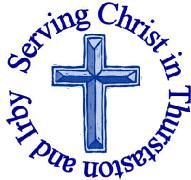 5th May – Easter 3Welcome to Church today.  We hope that you enjoy the service and gain a sense of God’s presence with us.Services next week Wednesday 8th May 10.15 am 	Holy Communion					St Chad’sSunday 12th May – Easter 48.00 am	Holy Communion				St Bartholomew’s9.30 am	Holy Communion  	 			St Chad’s11.15 am 	Morning Worship 				St Bartholomew’sNotices and AnnouncementsMarketing/Advertising St Chad’s Facilities: The PCC would love to hear from anyone who would be willing to get involved in seeking ways in which we can increase our revenue from hall hire by doing some marketing/advertising of our facilities. There is the possibility of a small budget being set aside to allow for paid adverts in local publications etc. Please let Revd Jane know if you could be involved in some way with this.Twenty is Plenty for a Retreat
As part of Foxhill's 50th Anniversary, the Diocese of Chester is pleased to introduce the "Twenty is Plenty" scheme for 2019. This is a new scheme that offers a limited number of places on the Foxhill programme of residential retreats for just £20. It is for those on low income who would like to go on a retreat but would otherwise be unable to attend due to financial restrictions.  More information from https://www.foxhillchester.co.uk/whats-on/twenty-is-plentyHospital Volunteers: We are seeking to recruit Additional Chaplaincy volunteers to join our volunteer teams at Arrowe Park and Clatterbridge. Volunteers spend a few hours each week visiting patients on wards and assisting with Sunday morning worship in the Chapel. We are also seeking volunteers to act as palliative care and end of life companions. Full training and induction will be provided for these very rewarding and fulfilling ministries to the patients and staff of our hospitals.For further information or an informal chat, please contact Rev Malcolm Cowan 07771837636 HelpLink are starting 2 new social clubs at Kylemore Community Centre, Pensby. Monday 9.30am – 2pm and Wednesday 10.00am – 12pm, for more information see the flyer on the noticeboards. Thank you: Lois Turner would like to thank everyone who prayed for her over the past couple of weeks as she had her eye operation. The Christian Bookshop in Birkenhead have new opening hours, Tuesday – Saturday 9.30am – 5pm, they will be closed on Sunday and Mondays. EMU – Wednesday 22nd May 8pm at St Chad’s. “Garniture de legumes de Irby”, how to create a sparkle to your dinner party with eye catching vegetable garnishes. All Welcome.  Wirral Men’s Breakfast – Saturday 1st June 8am – 10am. The speaker this month is Sir Peter Vardy DL, this is also the annual classic car breakfast, book now at https://wirralbreakfast.co.uk/book/Wirral Foodbank urgently need the following Tinned potatoes, UHT Milk, Fruit Squash, Jam, Nappies (size 6) Hot Chocolate, Instant Mash, Tinned Tomatoes, Deodorant, Shower Gel. Donations can be dropped off at Sainsbury’s Upton, Asda, Wirral Libraries, and Tesco, Heswall.Bishop Peter has announced that he will be retiring from his role on Monday 30 September after more than 23 years in the post. In a letter to clergy, published on the diocesan website last week, he says: “I will be retiring as Bishop on 30 September… It has been a huge privilege to serve in this Diocese, and I am looking forward to my final months in post."
The Bishop of Birkenhead, the Rt Revd Keith Sinclair, will become Acting Bishop from 1 October. A service of farewell is planned for 20 July - more information soon! GOSPEL READING:  John 21:1-19All: Glory to you, O Lord 21 Afterward Jesus appeared again to his disciples, by the Sea of Galilee.It happened this way: 2 Simon Peter, Thomas (also known as Didymus), Nathanael from Cana in Galilee, the sons of Zebedee, and two other disciples were together. 3 “I’m going out to fish,” Simon Peter told them, and they said, “We’ll go with you.” So they went out and got into the boat, but that night they caught nothing.4 Early in the morning, Jesus stood on the shore, but the disciples did not realize that it was Jesus.5 He called out to them, “Friends, haven’t you any fish?”“No,” they answered.6 He said, “Throw your net on the right side of the boat and you will find some.” When they did, they were unable to haul the net in because of the large number of fish.7 Then the disciple whom Jesus loved said to Peter, “It is the Lord!” As soon as Simon Peter heard him say, “It is the Lord,” he wrapped his outer garment around him (for he had taken it off) and jumped into the water. 8 The other disciples followed in the boat, towing the net full of fish, for they were not far from shore, about a hundred yards. 9 When they landed, they saw a fire of burning coals there with fish on it, and some bread.10 Jesus said to them, “Bring some of the fish you have just caught.”11 So Simon Peter climbed back into the boat and dragged the net ashore. It was full of large fish, 153, but even with so many the net was not torn. 12 Jesus said to them, “Come and have breakfast.” None of the disciples dared ask him, “Who are you?” They knew it was the Lord.13 Jesus came, took the bread and gave it to them, and did the same with the fish. 14 This was now the third time Jesus appeared to his disciples after he was raised from the dead.15 When they had finished eating, Jesus said to Simon Peter, “Simon son of John, do you love me more than these?”“Yes, Lord,” he said, “you know that I love you.”Jesus said, “Feed my lambs.”16 Again Jesus said, “Simon son of John, do you love me?”He answered, “Yes, Lord, you know that I love you.”Jesus said, “Take care of my sheep.”17 The third time he said to him, “Simon son of John, do you love me?”Peter was hurt because Jesus asked him the third time, “Do you love me?” He said, “Lord, you know all things; you know that I love you.”Jesus said, “Feed my sheep. 18 Very truly I tell you, when you were younger you dressed yourself and went where you wanted; but when you are old you will stretch out your hands, and someone else will dress you and lead you where you do not want to go.” 19 Jesus said this to indicate the kind of death by which Peter would glorify God. Then he said to him, “Follow me!”All: Praise to you, O Christ Church Office: Mrs K Butler, St Chad’s Church, Roslin Road, Irby, CH61 3UHOpen Tuesday, Wednesday, Thursday, 9.30am-12.30pm (term time)Tel 648 8169.  Website: www.thurstaston.org.uk E-Mail: office@thurstaston.org.ukRevd Jane Turner 648 1816 (Day off Tuesday). E-Mail: rector@thurstaston.org.ukWould you like to receive this notice sheet every week direct to your email in-box? If so, please send an email request to the parish office (office@thurstaston.org.uk)Children are Welcome at our ServicesIn St Chad’s, we have activity bags available and there is also a box of toys and cushions in the foyer, in case you feel your child would be happier playing there.In St Bartholomew’s, there are some colouring sheets and toys at the back of church.Children from age 2½ can attend Junior Church (term time) at St Chad’sChildren are Welcome at our ServicesIn St Chad’s, we have activity bags available and there is also a box of toys and cushions in the foyer, in case you feel your child would be happier playing there.In St Bartholomew’s, there are some colouring sheets and toys at the back of church.Children from age 2½ can attend Junior Church (term time) at St Chad’sChildren are Welcome at our ServicesIn St Chad’s, we have activity bags available and there is also a box of toys and cushions in the foyer, in case you feel your child would be happier playing there.In St Bartholomew’s, there are some colouring sheets and toys at the back of church.Children from age 2½ can attend Junior Church (term time) at St Chad’sChildren are Welcome at our ServicesIn St Chad’s, we have activity bags available and there is also a box of toys and cushions in the foyer, in case you feel your child would be happier playing there.In St Bartholomew’s, there are some colouring sheets and toys at the back of church.Children from age 2½ can attend Junior Church (term time) at St Chad’sCollect Risen Christ,you filled your disciples with boldness and fresh hope:strengthen us to proclaim your risen lifeand fill us with your peace,to the glory of God the Father.Amen.Collect Risen Christ,you filled your disciples with boldness and fresh hope:strengthen us to proclaim your risen lifeand fill us with your peace,to the glory of God the Father.Amen.Collect Risen Christ,you filled your disciples with boldness and fresh hope:strengthen us to proclaim your risen lifeand fill us with your peace,to the glory of God the Father.Amen.Post-Communion Prayer Living God,your Son made himself known to his disciplesin the breaking of bread:open the eyes of our faith,that we may see him in all his redeeming work;Who is alive and reigns, now and for ever.Amen FOR OUR PRAYERS THIS WEEK For the World:  Please pray for the resolution of political crisis in Venezuela.For the Parish: Please pray for Will Guest and Holly Cullen as they prepare for their wedding at St Bartholomew’s on the 10th May. For the Sick:  Please pray for Kevin Wardle, Elaine Ryder, Muriel McKie, Anna Drysdale, Pam Ward (Daughter of Dorothy Joyce), Mandy Fletcher, Maureen Noonan and for all those who are sick at home or in hospital.From the Diocesan Prayer Cycle:. On the 50th Anniversary of Women Readers give thanks, they are our sisters in Christ, called and authorized to help the whole Church to participate in God’s mission to the world.From  the Anglican Prayer Cycle: Archbishop Jackson Ole Sapit - Primate and Archbishop of All KenyaFOR OUR PRAYERS THIS WEEK For the World:  Please pray for the resolution of political crisis in Venezuela.For the Parish: Please pray for Will Guest and Holly Cullen as they prepare for their wedding at St Bartholomew’s on the 10th May. For the Sick:  Please pray for Kevin Wardle, Elaine Ryder, Muriel McKie, Anna Drysdale, Pam Ward (Daughter of Dorothy Joyce), Mandy Fletcher, Maureen Noonan and for all those who are sick at home or in hospital.From the Diocesan Prayer Cycle:. On the 50th Anniversary of Women Readers give thanks, they are our sisters in Christ, called and authorized to help the whole Church to participate in God’s mission to the world.From  the Anglican Prayer Cycle: Archbishop Jackson Ole Sapit - Primate and Archbishop of All KenyaFOR OUR PRAYERS THIS WEEK For the World:  Please pray for the resolution of political crisis in Venezuela.For the Parish: Please pray for Will Guest and Holly Cullen as they prepare for their wedding at St Bartholomew’s on the 10th May. For the Sick:  Please pray for Kevin Wardle, Elaine Ryder, Muriel McKie, Anna Drysdale, Pam Ward (Daughter of Dorothy Joyce), Mandy Fletcher, Maureen Noonan and for all those who are sick at home or in hospital.From the Diocesan Prayer Cycle:. On the 50th Anniversary of Women Readers give thanks, they are our sisters in Christ, called and authorized to help the whole Church to participate in God’s mission to the world.From  the Anglican Prayer Cycle: Archbishop Jackson Ole Sapit - Primate and Archbishop of All KenyaFOR OUR PRAYERS THIS WEEK For the World:  Please pray for the resolution of political crisis in Venezuela.For the Parish: Please pray for Will Guest and Holly Cullen as they prepare for their wedding at St Bartholomew’s on the 10th May. For the Sick:  Please pray for Kevin Wardle, Elaine Ryder, Muriel McKie, Anna Drysdale, Pam Ward (Daughter of Dorothy Joyce), Mandy Fletcher, Maureen Noonan and for all those who are sick at home or in hospital.From the Diocesan Prayer Cycle:. On the 50th Anniversary of Women Readers give thanks, they are our sisters in Christ, called and authorized to help the whole Church to participate in God’s mission to the world.From  the Anglican Prayer Cycle: Archbishop Jackson Ole Sapit - Primate and Archbishop of All KenyaFOR OUR PRAYERS THIS WEEK For the World:  Please pray for the resolution of political crisis in Venezuela.For the Parish: Please pray for Will Guest and Holly Cullen as they prepare for their wedding at St Bartholomew’s on the 10th May. For the Sick:  Please pray for Kevin Wardle, Elaine Ryder, Muriel McKie, Anna Drysdale, Pam Ward (Daughter of Dorothy Joyce), Mandy Fletcher, Maureen Noonan and for all those who are sick at home or in hospital.From the Diocesan Prayer Cycle:. On the 50th Anniversary of Women Readers give thanks, they are our sisters in Christ, called and authorized to help the whole Church to participate in God’s mission to the world.From  the Anglican Prayer Cycle: Archbishop Jackson Ole Sapit - Primate and Archbishop of All KenyaServices TODAY  Easter 3Services TODAY  Easter 3Services TODAY  Easter 3Services TODAY  Easter 3Services TODAY  Easter 38:00 amHoly Communion    St. Bartholomew’sSt. Bartholomew’sSt. Bartholomew’s9.30 am11.15 amFamily ServiceHoly CommunionSt Chad’sSt Bartholomew’sSt Chad’sSt Bartholomew’sSt Chad’sSt Bartholomew’sReadings for TodayActs 9:1-6(20)Rev 5:11-endJohn 21:1-19Readings for 12th MayActs 9:36-endRev 7:9-endJohn 10:22-30